Что делать если ребенок не хочет есть???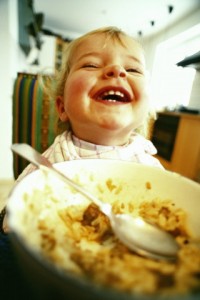 Для некоторых особо тревожащихся родителей питание ребенка становится прямо-таки смыслом жизни. Они постоянно спрашивают, не голоден ли он. Жалуются воспитательницам, что их ребенок ничего не ест и очень худой. Родители упорно пытаются накормить любимое чадо, как будто именно в приеме пищи заключается спасение. Так что же делать, если стол накрыт, а ребенок отказывается есть?Начать разговор о правильном питании лучше с того, чего делать ни в коем случае нельзя.Не заставляйте!Это первое и самое главное правило – нельзя заставлять ребенка есть. И тем более нельзя наказывать его за то, что он не доел. Пищевое насилие недопустимо: это ведет к расстройству желудка и нарушению обмена веществ. Если ребенок отказывается даже от очень вкусной еды, значит, он еще не проголодался. Он не будет есть то, что ему не нравится. И не нужно ругаться! Ваш малыш не должен вздрагивать от фразы «Пора обедать».Не уговаривайте!«Ну давай же! Ложечку за папу, ложечку за маму…» – наверняка хоть раз, но Вы прибегали к такой уловке. Но ребенок капризничает и постоянно отвлекается. А Вы продолжаете свою песню: ну съешь еще немножечко, ну чуть-чуть! Но ведь уговоры – это тоже в некотором роде насилие. В крайнем случае (например, если нужно дать ребенку лекарство) можно прибегнуть к уговорам. Но делайте это ненавязчиво. Попробуйте использовать элемент игры.Не обещайте!«Доешь обед – куплю мороженое» или «Съешь кашу – разрешу погулять подольше». Обещания могут стать опаснее уговоров. Этим Вы только избалуете ребенка. Еда – это не то, с помощью чего надо добиваться послушания. Подкупать ребенка нельзя ни в коем случае, иначе он даже завтракать будет в обмен на что-то.Не спешите!У каждого ребенка свой темп еды. И два малыша за столом могут есть с разной скоростью. Поэтому соревнования «кто быстрее» не пройдут. Не торопите ребенка, даже если Вы действительно куда-то опаздываете. Или пусть дело подождет, или пусть завтрак останется недоеденным. Торопя ребенка, Вы рискуете сделать из него невротика.Нет раздражителям!Когда ребенок сел за стол, постарайтесь, чтобы его ничто не отвлекало. Выключите телевизор, радио, уберите книжку и игрушки. Настройте его на то, что сейчас будет обед. Кормить ребенка при включенном телевизоре неправильно и вредно для здоровья малыша: это негативно влияет на пищеварительные процессы. Но имейте в виду: если ребенок отвлекается, значит, он не проголодался. Не настаивайте.Не волнуйтесь!Это последнее и самое важное «не»: не переживайте, что ребенок (по вашему мнению) мало ест. Не дергайте его постоянными расспросами: «А что ты поел? А сколько ты съел?» Можете быть уверены: как только ребенок проголодается, он обязательно об этом сообщит.Подавая ребенку еду, ведите себя спокойно. Не стойте у него над душой. Если же он ничего не съел, то не надо это никак комментировать. Просто уберите тарелку, но до следующего приема пищи не давайте ему никаких конфет и печенья.Педиатры уверяют: дети в возрасте от 2,5 до 5 лет нуждаются в небольшом количестве пищи. Этой порции хватает и для поддержания сил, и для нормального развития. Хороший аппетит у детей развивается только годам к семи. В школьном возрасте жалобы на то, что ребенок ничего не ест, встречаются гораздо реже.Чтобы с ребенком было меньше проблем, педиатры и воспитатели детских садов дают следующие рекомендации:• Обучите ребенка «пищевым запретам». Объясните ему, что нельзя кусочничать конфетами и печеньем, нельзя есть мел, еду, которая упала на пол, немытые фрукты и овощи: можно заболеть. Обосновывайте свои запреты.• Следите не за количеством, а за качеством пищи. Еда должна быть сбалансированной, разнообразной, красиво оформленной. Не пугайте ребенка большими порциями.• Купите ребенку отдельный набор посуды. Выберите красивые небольшие тарелки. В маленьких тарелках и порции кажутся не такими устрашающими. Хорошо, когда на дне тарелки есть интересная картинка: это стимул доедать до конца. Пусть ребенок помогает тебе на кухне – раскладывает приборы, приносит хлеб. Украшайте еду или зеленью, или красиво сложенными салфетками.• Есть особо активные дети, которые просто не могут долго усидеть на месте. Чтобы их утихомирить, можно за обедом читать книжку: это успокоит и поможет сосредоточиться. • Соблюдайте режим питания. Пусть у ребенка отложится, в какое примерно время завтрак, в какое обед, а когда ужин. Это касается всех возрастов – от грудничкового до школьного. При этом не удерживайте ребенка за столом, пусть идет играть, как только ему показалось, что он сыт.• Педиатры не советуют кормить ребенка сразу после того, как он пришел из детского сада. Возможно, он устал. Возможно, у него действительно нет аппетита. Подожди, пока он сам попросит есть. И помните: вечером пища может быть только легкой и нежирной.• Не давайте ребенку два блюда одновременно. Не ставьте перед ним второе, пока он не доел первое.• Будьте изобретательнее! Ребенку нравится необычное. Так пофантазируй! Можно сделать «конфеты» из овощного пюре, творога, просто поместив кусочки еды в яркие обертки, или есть суп, пить чай, компот и т. д. через трубочку. Кстати, таким способом можно уговорить ребенка выпить ненавистную микстуру.• Самым капризным можно предложить рисовать во время еды. Положи на обеденный стол альбом с карандашами. Если ребенок ест яблоко, рисуй вместе с ним яблоко. Если ест суп – нарисуйте тарелку супа.Чтобы накормить ребенка без скандала, придется проявить некоторую гибкость и пойти на уступки. Прием пищи не должен превращаться в мучение. Нельзя кормить ребенка через силу, даже если вам кажется, что он очень худой и ему надо поправиться. На самом деле избыток пищи в таких случаях не усваивается должным образом и приводит лишь к засорению организма. Когда дети чувствуют, что им предоставлено право выбора, они с удовольствием едят то, что и вся семья.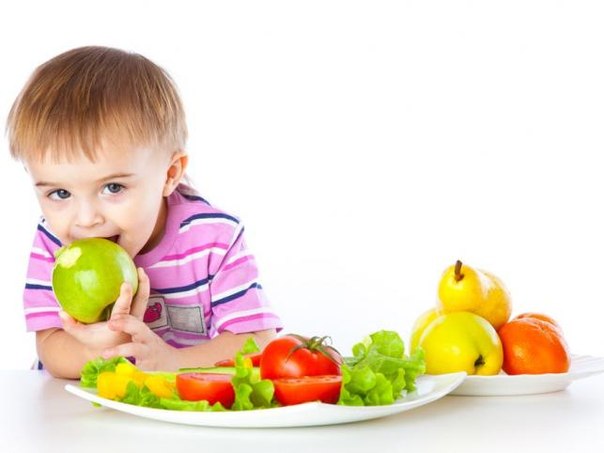 